NO. 27 JOURNALof theHOUSE OF REPRESENTATIVESof theSTATE OF SOUTH CAROLINA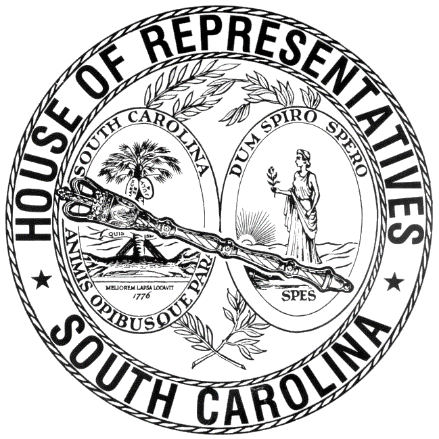 REGULAR SESSION BEGINNING TUESDAY, JANUARY 8, 2019 ________THURSDAY, FEBRUARY 27, 2020(STATEWIDE SESSION)Indicates Matter StrickenIndicates New MatterThe House assembled at 10:00 a.m.Deliberations were opened with prayer by Rev. Charles E. Seastrunk, Jr., as follows:	Our thought for today is from Psalm 119:10: “With my whole heart I seek you; do not let me stray from your commandments.”	Let us pray. Almighty God, we give thanks to You thanks for Your guidance through this Legislative Session. Put into the hearts and minds of these Representatives the importance of seeking You to direct their lives in this setting and in their homes. Bless our defenders of freedom and first responders as they protect and care for us. Continue Your blessings on our Nation, President, State, Governor, Speaker, staff, and all who give of their time and effort to this great cause. Heal the wounds, those seen and those hidden, of our brave warriors who suffer and sacrifice for our freedom. Lord, in Your mercy, hear our prayers. Amen.Pursuant to Rule 6.3, the House of Representatives was led in the Pledge of Allegiance to the Flag of the United States of America by the SPEAKER.After corrections to the Journal of the proceedings of yesterday, the SPEAKER ordered it confirmed.MOTION ADOPTEDRep. JONES moved that when the House adjourns, it adjourn in memory of Paisley Elizabeth Grace Cogsdill, which was agreed to.SILENT PRAYERThe House stood in silent prayer for Bobby Bowers. COMMUNICATIONThe following was received:State of South CarolinaOffice of the GovernorColumbia, S.C., February 25, 2020Mr. Speaker and Members of the House of Representatives:	I am transmitting herewith an appointment for confirmation. This appointment is made with advice and consent of the General Assembly and is, therefore, submitted for your consideration.Statewide AppointmentDepartment of Transportation CommissionTerm Commencing: February 15, 2020Term Expiring: February 15, 2024Seat: First Congressional DistrictVice: SelfMr. Robert D. Robbins107 Glen Abby DriveSummerville, South Carolina 29483Yours truly,Henry McMasterGovernor	Referred to Education and Public Works CommitteeCOMMUNICATIONThe following was received:State of South CarolinaOffice of the GovernorColumbia, S.C., February 25, 2020Mr. Speaker and Members of the House of Representatives:	I am transmitting herewith an appointment for confirmation. This appointment is made with advice and consent of the General Assembly and is, therefore, submitted for your consideration.Statewide AppointmentDepartment of Transportation CommissionTerm Commencing: February 15, 2020Term Expiring: February 15, 2024Seat: Fifth Congressional DistrictVice: SelfMr. David E. Branham, Sr.614 Fletcher DriveKershaw, South Carolina 29067-9673Yours truly,Henry McMasterGovernor	Referred to Education and Public Works CommitteeREPORTS OF STANDING COMMITTEESRep. MCCOY, from the Committee on Judiciary, submitted a favorable report with amendments on:H. 4937 -- Reps. Fry, Rose, Hewitt, Kirby, Clary and W. Newton: A BILL TO AMEND SECTION 33-57-100, CODE OF LAWS OF SOUTH CAROLINA, 1976, RELATING TO THE EXCEPTIONS TO THE PROHIBITION ON LOTTERIES AND RAFFLES, SO AS TO CLARIFY THAT ELECTRONIC GAMING DEVICES ARE PROHIBITED; TO AMEND SECTION 33-57-110, RELATING TO DEFINITIONS, SO AS TO EXPAND THE DEFINITION OF A "NONPROFIT ORGANIZATION" TO INCLUDE AN ORGANIZATION RECOGNIZED AS TAX-EXEMPT UNDER INTERNAL REVENUE CODE SECTION 501(c)(5) AND TO DEFINE THE TERM "ELECTRONIC GAMING DEVICE"; TO AMEND SECTION 33-57-120, AS AMENDED, RELATING TO RAFFLES CONDUCTED BY NONPROFIT ORGANIZATIONS, SO AS TO AUTHORIZE NONPROFIT ORGANIZATIONS RECOGNIZED AS TAX-EXEMPT UNDER INTERNAL REVENUE CODE SECTION 501(c)(5) TO CONDUCT A RAFFLE AND TO REMOVE THE PROHIBITION ON THE USE OF FUNDS RAISED BY THE RAFFLE TO PURCHASE ATHLETIC EQUIPMENT; TO AMEND SECTION 33-57-140, AS AMENDED, RELATING TO STANDARDS FOR RAFFLES, SO AS TO INCREASE THE FAIR MARKET VALUE OF INDIVIDUAL PRIZE AND TOTAL PRIZE LIMITS; TO AMEND SECTION 33-57-150, RELATING TO ALLOWABLE EXPENSES AND RECORDS FOR A RAFFLE, SO AS TO PROVIDE WHAT MUST BE CONTAINED IN THE REPORT TO THE SECRETARY, TO ALLOW FOR THE SUBMISSION OF ONE REPORT FOR A NONPROFIT ORGANIZATION WITH AFFILIATES OR SUBSIDIARIES UNDER CERTAIN CIRCUMSTANCES, AND TO ESTABLISH CERTAIN RECORD KEEPING REQUIREMENTS; AND TO REPEAL SECTION 33-57-200 RELATING TO THE REPEAL OF CHAPTER 57, TITLE 33.Ordered for consideration tomorrow.Rep. MCCOY, from the Committee on Judiciary, submitted a favorable report on:H. 4800 -- Reps. Collins, Bernstein and Kimmons: A BILL TO AMEND SECTION 63-1-50, AS AMENDED, CODE OF LAWS OF SOUTH CAROLINA, 1976, RELATING TO THE JOINT CITIZENS AND LEGISLATIVE COMMITTEE ON CHILDREN, SO AS TO REAUTHORIZE THE COMMITTEE THROUGH DECEMBER 31, 2030.Ordered for consideration tomorrow.Rep. MCCOY, from the Committee on Judiciary, submitted a favorable report with amendments on:H. 4710 -- Reps. Bernstein, Finlay, Clary, Collins, Wooten, G. R. Smith, Clyburn, Hosey and Rose: A BILL TO AMEND SECTIONS 16-17-500 AND 16-17-501, AS AMENDED, AND SECTIONS 16-17-502, 16-17-503, 16-17-504, AND 16-17-506, CODE OF LAWS OF SOUTH CAROLINA, 1976, ALL RELATING TO THE "YOUTH ACCESS TO TOBACCO PREVENTION ACT OF 2006", SO AS TO MAKE TECHNICAL CORRECTIONS; TO AMEND SECTION 44-95-20, AS AMENDED, RELATING TO CERTAIN PUBLIC INDOOR AREAS WHERE SMOKING IS PROHIBITED IN SOUTH CAROLINA, SO AS TO APPLY ALSO TO THE USE OF VAPOR PRODUCTS; AND TO AMEND SECTION 59-1-380, RELATING TO THE MANDATORY PUBLIC SCHOOL COMPREHENSIVE TOBACCO-FREE CAMPUS POLICY, SO AS TO MAKE TECHNICAL CORRECTIONS.Ordered for consideration tomorrow.Rep. MCCOY, from the Committee on Judiciary, submitted a favorable report with amendments on:H. 4963 -- Reps. Tallon, Moore, Bernstein, Caskey, Clary, Davis, Elliott, King, Mace, Wheeler, Simrill, Rutherford, Bannister, Finlay, Bradley, Collins, Fry, Hyde, Murphy, W. Newton, Rose, Wooten, B. Newton, Sottile, Ridgeway, Ott, Hardee, Bailey, Herbkersman, Bamberg, Daning, Kirby, Atkinson, Felder, Hewitt, Martin, Oremus and Sandifer: A BILL TO AMEND THE CODE OF LAWS OF SOUTH CAROLINA, 1976, BY ADDING SECTION 61-4-360 SO AS TO PROVIDE THAT A PRODUCER OR WHOLESALER MAY FURNISH OR GIVE CERTAIN SAMPLES OF WINES TO A RETAILER NOT TO EXCEED THREE LITERS ANNUALLY; AND BY ADDING SECTION 61-6-1650 SO AS TO PROVIDE THAT A PRODUCER OR WHOLESALER MAY FURNISH OR GIVE CERTAIN SAMPLES OF WINES IN EXCESS OF SIXTEEN PERCENT ALCOHOL, CORDIALS, OR DISTILLED SPIRITS TO A RETAILER NOT TO EXCEED THREE LITERS ANNUALLY.Ordered for consideration tomorrow.Rep. MCCOY, from the Committee on Judiciary, submitted a favorable report on:H. 4078 -- Reps. Tallon, Hixon, Johnson, W. Newton, Pope, Hardee, Hyde, Bailey, Hewitt and R. Williams: A BILL TO AMEND SECTION 2-1-230, CODE OF LAWS OF SOUTH CAROLINA, 1976, RELATING TO THE REQUIREMENT THAT CERTAIN REPORTS SUBMITTED TO THE GENERAL ASSEMBLY MUST BE ELECTRONICALLY TRANSMITTED, SO AS TO EXTEND THE REQUIREMENT TO REPORTS SUBMITTED TO A STANDING COMMITTEE OR ANY OTHER COMMITTEE CREATED BY THE GENERAL ASSEMBLY.Ordered for consideration tomorrow.Rep. ALLISON, from the Committee on Education and Public Works, submitted a favorable report with amendments on:H. 4835 -- Reps. West, G. M. Smith, Simrill, Thayer, Cogswell, Sottile, Hewitt, Bales, Hardee, Caskey, Chellis, Finlay, Kimmons, Murphy and Wooten: A BILL TO AMEND SECTION 56-5-1810, CODE OF LAWS OF SOUTH CAROLINA, 1976, RELATING TO REQUIRING A MOTOR VEHICLE TO BE DRIVEN UPON THE RIGHT HALF OF A ROADWAY, SO AS TO PROVIDE RESTRICTIONS ON DRIVING A MOTOR VEHICLE ON A ROADWAY HAVING AT LEAST TWO LANES ALLOWING MOVEMENT IN THE SAME DIRECTION, PROVIDE A PENALTY, AND DIRECT THE DEPARTMENT OF TRANSPORTATION TO PLACE SIGNS ALONG THE INTERSTATE HIGHWAYS DIRECTING SLOWER TRAFFIC TO MOVE RIGHT; AND TO AMEND SECTION 56-1-720, RELATING TO POINTS ASSESSED AGAINST A PERSON'S MOTOR VEHICLE RECORD FOR COMMITTING CERTAIN OPERATING VIOLATIONS, SO AS TO PROVIDE IMPROPER DRIVING IN A LEFT LANE IS A TWO-POINT VIOLATION.Ordered for consideration tomorrow.Rep. ALLISON, from the Committee on Education and Public Works, submitted a favorable report with amendments on:S. 635 -- Senator Young: A BILL TO AMEND CHAPTER 3, TITLE 56 OF THE 1976 CODE, RELATING TO MOTOR VEHICLE REGISTRATION AND LICENSING, BY ADDING ARTICLE 147, TO PROVIDE THAT THE DEPARTMENT OF MOTOR VEHICLES MAY ISSUE "DRIVERS FOR A CURE" SPECIAL LICENSE PLATES.Ordered for consideration tomorrow.Rep. ALLISON, from the Committee on Education and Public Works, submitted a favorable report with amendments on:H. 4696 -- Reps. Bennett, Chellis, Taylor, Felder, Davis and Robinson: A BILL TO AMEND SECTION 56-5-2780, CODE OF LAWS OF SOUTH CAROLINA, 1976, RELATING TO PENALTIES ASSOCIATED WITH UNLAWFULLY PASSING A STOPPED SCHOOL BUS, SO AS TO REVISE THE PENALTIES AND MAKE TECHNICAL CHANGES; AND BY ADDING SECTION 59-67-512 SO AS TO PROVIDE THE STATE SUPERINTENDENT OF EDUCATION MAY OVERRULE THE DECISION OF A LOCAL SCHOOL DISTRICT REGARDING THE PLACEMENT OF CERTAIN STUDENT SCHOOL BUS STOPS.Ordered for consideration tomorrow.HOUSE RESOLUTIONThe following was introduced:H. 5294 -- Rep. Allison: A HOUSE RESOLUTION TO EXTEND THE PRIVILEGE OF THE FLOOR OF THE SOUTH CAROLINA HOUSE OF REPRESENTATIVES TO THE SOUTH CAROLINA DISTRICT TEACHERS OF THE YEAR, AT A DATE AND TIME TO BE DETERMINED BY THE SPEAKER, FOR THE PURPOSE OF BEING RECOGNIZED AND COMMENDED ON BEING SELECTED TO REPRESENT THEIR INDIVIDUAL SCHOOL DISTRICTS AS TEACHERS OF THE YEAR.The Resolution was adopted.HOUSE RESOLUTIONThe following was introduced:H. 5295 -- Reps. White, Alexander, Allison, Anderson, Atkinson, Bailey, Bales, Ballentine, Bamberg, Bannister, Bennett, Bernstein, Blackwell, Bradley, Brawley, Brown, Bryant, Burns, Calhoon, Caskey, Chellis, Chumley, Clary, Clemmons, Clyburn, Cobb-Hunter, Cogswell, Collins, B. Cox, W. Cox, Crawford, Daning, Davis, Dillard, Elliott, Erickson, Felder, Finlay, Forrest, Forrester, Fry, Funderburk, Gagnon, Garvin, Gilliam, Gilliard, Govan, Haddon, Hardee, Hart, Hayes, Henderson-Myers, Henegan, Herbkersman, Hewitt, Hill, Hiott, Hixon, Hosey, Howard, Huggins, Hyde, Jefferson, Johnson, Jones, Jordan, Kimmons, King, Kirby, Ligon, Long, Lowe, Lucas, Mace, Mack, Magnuson, Martin, Matthews, McCoy, McCravy, McDaniel, McGinnis, McKnight, Moore, Morgan, D. C. Moss, V. S. Moss, Murphy, B. Newton, W. Newton, Norrell, Oremus, Ott, Parks, Pendarvis, Pope, Ridgeway, Rivers, Robinson, Rose, Rutherford, Sandifer, Simrill, G. M. Smith, G. R. Smith, Sottile, Spires, Stavrinakis, Stringer, Tallon, Taylor, Thayer, Thigpen, Toole, Trantham, Weeks, West, Wheeler, Whitmire, R. Williams, S. Williams, Willis, Wooten and Yow: A HOUSE RESOLUTION TO HONOR AND RECOGNIZE DR. JOANNE S. AVERY UPON BEING NAMED THE 2020 SOUTH CAROLINA SUPERINTENDENT OF THE YEAR BY THE SOUTH CAROLINA ASSOCIATION OF SCHOOL ADMINISTRATORS.The Resolution was adopted.HOUSE RESOLUTIONThe following was introduced:H. 5296 -- Reps. Brawley, Alexander, Allison, Anderson, Atkinson, Bailey, Bales, Ballentine, Bamberg, Bannister, Bennett, Bernstein, Blackwell, Bradley, Brown, Bryant, Burns, Calhoon, Caskey, Chellis, Chumley, Clary, Clemmons, Clyburn, Cobb-Hunter, Cogswell, Collins, B. Cox, W. Cox, Crawford, Daning, Davis, Dillard, Elliott, Erickson, Felder, Finlay, Forrest, Forrester, Fry, Funderburk, Gagnon, Garvin, Gilliam, Gilliard, Govan, Haddon, Hardee, Hart, Hayes, Henderson-Myers, Henegan, Herbkersman, Hewitt, Hill, Hiott, Hixon, Hosey, Howard, Huggins, Hyde, Jefferson, Johnson, Jones, Jordan, Kimmons, King, Kirby, Ligon, Long, Lowe, Lucas, Mace, Mack, Magnuson, Martin, Matthews, McCoy, McCravy, McDaniel, McGinnis, McKnight, Moore, Morgan, D. C. Moss, V. S. Moss, Murphy, B. Newton, W. Newton, Norrell, Oremus, Ott, Parks, Pendarvis, Pope, Ridgeway, Rivers, Robinson, Rose, Rutherford, Sandifer, Simrill, G. M. Smith, G. R. Smith, Sottile, Spires, Stavrinakis, Stringer, Tallon, Taylor, Thayer, Thigpen, Toole, Trantham, Weeks, West, Wheeler, White, Whitmire, R. Williams, S. Williams, Willis, Wooten and Yow: A HOUSE RESOLUTION TO CONGRATULATE JENNIFER MANCKE OF HARMONY SCHOOL IN COLUMBIA ON BEING NAMED 2020 STATE CONSERVATION TEACHER OF THE YEAR (PRIMARY) BY THE SOUTH CAROLINA ASSOCIATION OF CONSERVATION DISTRICTS AND TO THANK HER FOR HER YEARS OF DEDICATED SERVICE AS AN EDUCATOR.The Resolution was adopted.HOUSE RESOLUTIONThe following was introduced:H. 5297 -- Reps. Burns, Alexander, Allison, Anderson, Atkinson, Bailey, Bales, Ballentine, Bamberg, Bannister, Bennett, Bernstein, Blackwell, Bradley, Brawley, Brown, Bryant, Calhoon, Caskey, Chellis, Chumley, Clary, Clemmons, Clyburn, Cobb-Hunter, Cogswell, Collins, B. Cox, W. Cox, Crawford, Daning, Davis, Dillard, Elliott, Erickson, Felder, Finlay, Forrest, Forrester, Fry, Funderburk, Gagnon, Garvin, Gilliam, Gilliard, Govan, Haddon, Hardee, Hart, Hayes, Henderson-Myers, Henegan, Herbkersman, Hewitt, Hill, Hiott, Hixon, Hosey, Howard, Huggins, Hyde, Jefferson, Johnson, Jones, Jordan, Kimmons, King, Kirby, Ligon, Long, Lowe, Lucas, Mace, Mack, Magnuson, Martin, Matthews, McCoy, McCravy, McDaniel, McGinnis, McKnight, Moore, Morgan, D. C. Moss, V. S. Moss, Murphy, B. Newton, W. Newton, Norrell, Oremus, Ott, Parks, Pendarvis, Pope, Ridgeway, Rivers, Robinson, Rose, Rutherford, Sandifer, Simrill, G. M. Smith, G. R. Smith, Sottile, Spires, Stavrinakis, Stringer, Tallon, Taylor, Thayer, Thigpen, Toole, Trantham, Weeks, West, Wheeler, White, Whitmire, R. Williams, S. Williams, Willis, Wooten and Yow: A HOUSE RESOLUTION TO PROCLAIM WEDNESDAY, MARCH 11, 2020, AS "SOUTH CAROLINA PROFESSIONAL LAND SURVEYORS DAY" THROUGHOUT THE STATE AND TO RECOGNIZE THE IMPORTANCE OF THE SERVICES PROVIDED BY THIS GROUP OF PROFESSIONALS TO THE PALMETTO STATE.The Resolution was adopted.HOUSE RESOLUTIONThe following was introduced:H. 5298 -- Reps. Cobb-Hunter, Alexander, Allison, Anderson, Atkinson, Bailey, Bales, Ballentine, Bamberg, Bannister, Bennett, Bernstein, Blackwell, Bradley, Brawley, Brown, Bryant, Burns, Calhoon, Caskey, Chellis, Chumley, Clary, Clemmons, Clyburn, Cogswell, Collins, B. Cox, W. Cox, Crawford, Daning, Davis, Dillard, Elliott, Erickson, Felder, Finlay, Forrest, Forrester, Fry, Funderburk, Gagnon, Garvin, Gilliam, Gilliard, Govan, Haddon, Hardee, Hart, Hayes, Henderson-Myers, Henegan, Herbkersman, Hewitt, Hill, Hiott, Hixon, Hosey, Howard, Huggins, Hyde, Jefferson, Johnson, Jones, Jordan, Kimmons, King, Kirby, Ligon, Long, Lowe, Lucas, Mace, Mack, Magnuson, Martin, Matthews, McCoy, McCravy, McDaniel, McGinnis, McKnight, Moore, Morgan, D. C. Moss, V. S. Moss, Murphy, B. Newton, W. Newton, Norrell, Oremus, Ott, Parks, Pendarvis, Pope, Ridgeway, Rivers, Robinson, Rose, Rutherford, Sandifer, Simrill, G. M. Smith, G. R. Smith, Sottile, Spires, Stavrinakis, Stringer, Tallon, Taylor, Thayer, Thigpen, Toole, Trantham, Weeks, West, Wheeler, White, Whitmire, R. Williams, S. Williams, Willis, Wooten and Yow: A HOUSE RESOLUTION TO EXPRESS THE PROFOUND SORROW OF THE MEMBERS OF THE SOUTH CAROLINA HOUSE OF REPRESENTATIVES UPON THE PASSING OF RUTH MUSE CHAMBERS OF ASHEVILLE, NORTH CAROLINA, AND TO EXTEND THE DEEPEST SYMPATHY TO HER FAMILY AND MANY FRIENDS.The Resolution was adopted.HOUSE RESOLUTIONThe following was introduced:H. 5299 -- Reps. W. Newton, Herbkersman, Alexander, Allison, Anderson, Atkinson, Bailey, Bales, Ballentine, Bamberg, Bannister, Bennett, Bernstein, Blackwell, Bradley, Brawley, Brown, Bryant, Burns, Calhoon, Caskey, Chellis, Chumley, Clary, Clemmons, Clyburn, Cobb-Hunter, Cogswell, Collins, B. Cox, W. Cox, Crawford, Daning, Davis, Dillard, Elliott, Erickson, Felder, Finlay, Forrest, Forrester, Fry, Funderburk, Gagnon, Garvin, Gilliam, Gilliard, Govan, Haddon, Hardee, Hart, Hayes, Henderson-Myers, Henegan, Hewitt, Hill, Hiott, Hixon, Hosey, Howard, Huggins, Hyde, Jefferson, Johnson, Jones, Jordan, Kimmons, King, Kirby, Ligon, Long, Lowe, Lucas, Mace, Mack, Magnuson, Martin, Matthews, McCoy, McCravy, McDaniel, McGinnis, McKnight, Moore, Morgan, D. C. Moss, V. S. Moss, Murphy, B. Newton, Norrell, Oremus, Ott, Parks, Pendarvis, Pope, Ridgeway, Rivers, Robinson, Rose, Rutherford, Sandifer, Simrill, G. M. Smith, G. R. Smith, Sottile, Spires, Stavrinakis, Stringer, Tallon, Taylor, Thayer, Thigpen, Toole, Trantham, Weeks, West, Wheeler, White, Whitmire, R. Williams, S. Williams, Willis, Wooten and Yow: A HOUSE RESOLUTION TO RECOGNIZE AND CELEBRATE THE TWENTY-FIFTH ANNIVERSARY OF SUN CITY HILTON HEAD, TO DECLARE MAY 13 THROUGH MAY 20, 2020 AS "SUN CITY HILTON HEAD DAYS," AND TO WISH THE COMMUNITY MUCH SUCCESS IN THE YEARS TO COME.The Resolution was adopted.HOUSE RESOLUTIONThe following was introduced:H. 5310 -- Reps. Forrest, Alexander, Allison, Anderson, Atkinson, Bailey, Bales, Ballentine, Bamberg, Bannister, Bennett, Bernstein, Blackwell, Bradley, Brawley, Brown, Bryant, Burns, Calhoon, Caskey, Chellis, Chumley, Clary, Clemmons, Clyburn, Cobb-Hunter, Cogswell, Collins, B. Cox, W. Cox, Crawford, Daning, Davis, Dillard, Elliott, Erickson, Felder, Finlay, Forrester, Fry, Funderburk, Gagnon, Garvin, Gilliam, Gilliard, Govan, Haddon, Hardee, Hart, Hayes, Henderson-Myers, Henegan, Herbkersman, Hewitt, Hill, Hiott, Hixon, Hosey, Howard, Huggins, Hyde, Jefferson, Johnson, Jones, Jordan, Kimmons, King, Kirby, Ligon, Long, Lowe, Lucas, Mace, Mack, Magnuson, Martin, Matthews, McCoy, McCravy, McDaniel, McGinnis, McKnight, Moore, Morgan, D. C. Moss, V. S. Moss, Murphy, B. Newton, W. Newton, Norrell, Oremus, Ott, Parks, Pendarvis, Pope, Ridgeway, Rivers, Robinson, Rose, Rutherford, Sandifer, Simrill, G. M. Smith, G. R. Smith, Sottile, Spires, Stavrinakis, Stringer, Tallon, Taylor, Thayer, Thigpen, Toole, Trantham, Weeks, West, Wheeler, White, Whitmire, R. Williams, S. Williams, Willis, Wooten and Yow: A HOUSE RESOLUTION TO RECOGNIZE AND HONOR LANDIS D. PRICE, A MAN WITH TRUE CHRISTIAN CHARACTER AND EXEMPLARY COMMUNITY CONTRIBUTIONS AND ACHIEVEMENTS, AND TO CONGRATULATE HIM UPON BEING NAMED THE 2020 POULTRY FESTIVAL DISTINGUISHED CITIZEN.The Resolution was adopted.HOUSE RESOLUTIONThe following was introduced:H. 5311 -- Reps. Garvin, Alexander, Allison, Anderson, Atkinson, Bailey, Bales, Ballentine, Bamberg, Bannister, Bennett, Bernstein, Blackwell, Bradley, Brawley, Brown, Bryant, Burns, Calhoon, Caskey, Chellis, Chumley, Clary, Clemmons, Clyburn, Cobb-Hunter, Cogswell, Collins, B. Cox, W. Cox, Crawford, Daning, Davis, Dillard, Elliott, Erickson, Felder, Finlay, Forrest, Forrester, Fry, Funderburk, Gagnon, Gilliam, Gilliard, Govan, Haddon, Hardee, Hart, Hayes, Henderson-Myers, Henegan, Herbkersman, Hewitt, Hill, Hiott, Hixon, Hosey, Howard, Huggins, Hyde, Jefferson, Johnson, Jones, Jordan, Kimmons, King, Kirby, Ligon, Long, Lowe, Lucas, Mace, Mack, Magnuson, Martin, Matthews, McCoy, McCravy, McDaniel, McGinnis, McKnight, Moore, Morgan, D. C. Moss, V. S. Moss, Murphy, B. Newton, W. Newton, Norrell, Oremus, Ott, Parks, Pendarvis, Pope, Ridgeway, Rivers, Robinson, Rose, Rutherford, Sandifer, Simrill, G. M. Smith, G. R. Smith, Sottile, Spires, Stavrinakis, Stringer, Tallon, Taylor, Thayer, Thigpen, Toole, Trantham, Weeks, West, Wheeler, White, Whitmire, R. Williams, S. Williams, Willis, Wooten and Yow: A HOUSE RESOLUTION TO EXPRESS THE PROFOUND SORROW OF THE MEMBERS OF THE SOUTH CAROLINA HOUSE OF REPRESENTATIVES UPON THE PASSING OF WILLIE ALBERT WRIGHT, SR., OF COLUMBIA AND TO EXTEND THE DEEPEST SYMPATHY TO HIS FAMILY AND MANY FRIENDS.The Resolution was adopted.HOUSE RESOLUTIONThe following was introduced:H. 5312 -- Reps. Garvin, Alexander, Allison, Anderson, Atkinson, Bailey, Bales, Ballentine, Bamberg, Bannister, Bennett, Bernstein, Blackwell, Bradley, Brawley, Brown, Bryant, Burns, Calhoon, Caskey, Chellis, Chumley, Clary, Clemmons, Clyburn, Cobb-Hunter, Cogswell, Collins, B. Cox, W. Cox, Crawford, Daning, Davis, Dillard, Elliott, Erickson, Felder, Finlay, Forrest, Forrester, Fry, Funderburk, Gagnon, Gilliam, Gilliard, Govan, Haddon, Hardee, Hart, Hayes, Henderson-Myers, Henegan, Herbkersman, Hewitt, Hill, Hiott, Hixon, Hosey, Howard, Huggins, Hyde, Jefferson, Johnson, Jones, Jordan, Kimmons, King, Kirby, Ligon, Long, Lowe, Lucas, Mace, Mack, Magnuson, Martin, Matthews, McCoy, McCravy, McDaniel, McGinnis, McKnight, Moore, Morgan, D. C. Moss, V. S. Moss, Murphy, B. Newton, W. Newton, Norrell, Oremus, Ott, Parks, Pendarvis, Pope, Ridgeway, Rivers, Robinson, Rose, Rutherford, Sandifer, Simrill, G. M. Smith, G. R. Smith, Sottile, Spires, Stavrinakis, Stringer, Tallon, Taylor, Thayer, Thigpen, Toole, Trantham, Weeks, West, Wheeler, White, Whitmire, R. Williams, S. Williams, Willis, Wooten and Yow: A HOUSE RESOLUTION TO EXPRESS PROFOUND SORROW UPON THE PASSING OF ANNIE RIMER FAUST OF BLYTHEWOOD, TO CELEBRATE HER LIFE, AND TO EXTEND THE DEEPEST SYMPATHY TO HER FAMILY AND MANY FRIENDS.The Resolution was adopted.HOUSE RESOLUTIONThe following was introduced:H. 5313 -- Reps. Forrest, Alexander, Allison, Anderson, Atkinson, Bailey, Bales, Ballentine, Bamberg, Bannister, Bennett, Bernstein, Blackwell, Bradley, Brawley, Brown, Bryant, Burns, Calhoon, Caskey, Chellis, Chumley, Clary, Clemmons, Clyburn, Cobb-Hunter, Cogswell, Collins, B. Cox, W. Cox, Crawford, Daning, Davis, Dillard, Elliott, Erickson, Felder, Finlay, Forrester, Fry, Funderburk, Gagnon, Garvin, Gilliam, Gilliard, Govan, Haddon, Hardee, Hart, Hayes, Henderson-Myers, Henegan, Herbkersman, Hewitt, Hill, Hiott, Hixon, Hosey, Howard, Huggins, Hyde, Jefferson, Johnson, Jones, Jordan, Kimmons, King, Kirby, Ligon, Long, Lowe, Lucas, Mace, Mack, Magnuson, Martin, Matthews, McCoy, McCravy, McDaniel, McGinnis, McKnight, Moore, Morgan, D. C. Moss, V. S. Moss, Murphy, B. Newton, W. Newton, Norrell, Oremus, Ott, Parks, Pendarvis, Pope, Ridgeway, Rivers, Robinson, Rose, Rutherford, Sandifer, Simrill, G. M. Smith, G. R. Smith, Sottile, Spires, Stavrinakis, Stringer, Tallon, Taylor, Thayer, Thigpen, Toole, Trantham, Weeks, West, Wheeler, White, Whitmire, R. Williams, S. Williams, Willis, Wooten and Yow: A HOUSE RESOLUTION TO EXPRESS THE PROFOUND SORROW OF THE MEMBERS OF THE SOUTH CAROLINA HOUSE OF REPRESENTATIVES UPON THE PASSING OF HAROLD EDWARD FRICK OF RIDGE SPRING AND TO EXTEND THE DEEPEST SYMPATHY TO HIS FAMILY AND MANY FRIENDS.The Resolution was adopted.HOUSE RESOLUTIONThe following was introduced:H. 5314 -- Reps. B. Newton, Alexander, Allison, Anderson, Atkinson, Bailey, Bales, Ballentine, Bamberg, Bannister, Bennett, Bernstein, Blackwell, Bradley, Brawley, Brown, Bryant, Burns, Calhoon, Caskey, Chellis, Chumley, Clary, Clemmons, Clyburn, Cobb-Hunter, Cogswell, Collins, B. Cox, W. Cox, Crawford, Daning, Davis, Dillard, Elliott, Erickson, Felder, Finlay, Forrest, Forrester, Fry, Funderburk, Gagnon, Garvin, Gilliam, Gilliard, Govan, Haddon, Hardee, Hart, Hayes, Henderson-Myers, Henegan, Herbkersman, Hewitt, Hill, Hiott, Hixon, Hosey, Howard, Huggins, Hyde, Jefferson, Johnson, Jones, Jordan, Kimmons, King, Kirby, Ligon, Long, Lowe, Lucas, Mace, Mack, Magnuson, Martin, Matthews, McCoy, McCravy, McDaniel, McGinnis, McKnight, Moore, Morgan, D. C. Moss, V. S. Moss, Murphy, W. Newton, Norrell, Oremus, Ott, Parks, Pendarvis, Pope, Ridgeway, Rivers, Robinson, Rose, Rutherford, Sandifer, Simrill, G. M. Smith, G. R. Smith, Sottile, Spires, Stavrinakis, Stringer, Tallon, Taylor, Thayer, Thigpen, Toole, Trantham, Weeks, West, Wheeler, White, Whitmire, R. Williams, S. Williams, Willis, Wooten and Yow: A HOUSE RESOLUTION TO CELEBRATE THE INDIAN LAND HIGH SCHOOL WRESTLING TEAM ON COMPLETING A STELLAR SEASON AND TO CONGRATULATE THE TEAM MEMBERS AND COACHES ON WINNING THE 2020 CLASS AAA STATE CHAMPIONSHIP TITLE.The Resolution was adopted.HOUSE RESOLUTIONThe following was introduced:H. 5315 -- Rep. B. Newton: A HOUSE RESOLUTION TO EXTEND THE PRIVILEGE OF THE FLOOR OF THE SOUTH CAROLINA HOUSE OF REPRESENTATIVES TO THE INDIAN LAND HIGH SCHOOL WRESTLING TEAM, ITS COACHES, AND SCHOOL OFFICIALS, AT A DATE AND TIME TO BE DETERMINED BY THE SPEAKER, FOR THE PURPOSE OF BEING RECOGNIZED AND COMMENDED FOR CAPTURING THE 2020 SOUTH CAROLINA CLASS AAA STATE CHAMPIONSHIP TITLE.The Resolution was adopted.HOUSE RESOLUTIONThe following was introduced:H. 5316 -- Rep. Collins: A HOUSE RESOLUTION TO AUTHORIZE THE GREENVILLE YOUNG MEN'S CHRISTIAN ASSOCIATION TO USE THE CHAMBER OF THE SOUTH CAROLINA HOUSE OF REPRESENTATIVES AND ANY AVAILABLE COMMITTEE HEARING ROOMS IN THE BLATT BUILDING FOR ITS YOUTH IN GOVERNMENT PROGRAM ON MONDAY, NOVEMBER 16 AND THURSDAY, NOVEMBER 19 AND FRIDAY, NOVEMBER 20, 2020.  HOWEVER, THE CHAMBER MAY NOT BE USED IF THE HOUSE IS IN SESSION OR THE CHAMBER IS OTHERWISE UNAVAILABLE.Whereas, forty-two states have successful Youth in Government programs; andWhereas, the Youth in Government program is designed to provide first-hand experience in the state legislature and government affairs for high school and middle school students; andWhereas, students taking part in the program will run for statewide office, enact legislation, and organize their own government; andWhereas, the purpose of the Young Men’s Christian Association Youth in Government program is to encourage our youth to develop enthusiasm and appreciation for government and community affairs; andWhereas, almost one thousand five hundred students in the State are expected to participate this year, making the South Carolina Youth in Government program one of the largest per capita in the nation. Now, therefore,Be it resolved by the House of Representatives:That the members of the South Carolina House of Representatives, by this resolution, authorize the Greenville Young Men’s Christian Association to use the chamber of the South Carolina House of Representatives and any available committee hearing rooms in the Blatt Building for its Youth in Government program on Monday, November 16 and Thursday, November 19 and Friday, November 20, 2020.  However, the chamber may not be used if the House is in session or the chamber is otherwise unavailable. Be it further resolved that the use of the chamber and the available committee hearing rooms by the Greenville Young Men’s Christian Association must be in strict accordance with policies and the Rules of the House of Representatives. Be it further resolved that the Office of the Sergeant at Arms of the House of Representatives shall provide assistance and access as necessary for this meeting in accordance with applicable procedures of the Rules of the House of Representatives. Be it further resolved that a copy of this resolution be forwarded to the Executive Director of the YMCA Youth in Government program and to House of Representatives Sergeant at Arms Mitchell G. Dorman.The Resolution was adopted.HOUSE RESOLUTIONThe following was introduced:H. 5318 -- Reps. W. Newton, Alexander, Allison, Anderson, Atkinson, Bailey, Bales, Ballentine, Bamberg, Bannister, Bennett, Bernstein, Blackwell, Bradley, Brawley, Brown, Bryant, Burns, Calhoon, Caskey, Chellis, Chumley, Clary, Clemmons, Clyburn, Cobb-Hunter, Cogswell, Collins, B. Cox, W. Cox, Crawford, Daning, Davis, Dillard, Elliott, Erickson, Felder, Finlay, Forrest, Forrester, Fry, Funderburk, Gagnon, Garvin, Gilliam, Gilliard, Govan, Haddon, Hardee, Hart, Hayes, Henderson-Myers, Henegan, Hewitt, Hill, Hiott, Hixon, Hosey, Howard, Huggins, Hyde, Jefferson, Johnson, Jones, Jordan, Kimmons, King, Kirby, Ligon, Long, Lowe, Lucas, Mace, Mack, Magnuson, Martin, Matthews, McCoy, McCravy, McDaniel, McGinnis, McKnight, Moore, Morgan, D. C. Moss, V. S. Moss, Murphy, B. Newton, Norrell, Oremus, Ott, Parks, Pendarvis, Pope, Ridgeway, Rivers, Robinson, Rose, Rutherford, Sandifer, Simrill, G. M. Smith, G. R. Smith, Sottile, Spires, Stavrinakis, Stringer, Tallon, Taylor, Thayer, Thigpen, Toole, Trantham, Weeks, West, Wheeler, White, Whitmire, R. Williams, S. Williams, Willis, Wooten and Yow: A HOUSE RESOLUTION TO RECOGNIZE AND COMMEND THE HONORABLE WILLIAM G. "BILL" HERBKERSMAN FOR HIS DEDICATED SERVICE IN THE HOUSE OF REPRESENTATIVES ON BEHALF OF THE CITIZENS OF DISTRICT 118 IN BEAUFORT AND JASPER COUNTIES AND WITHIN THE REPUBLICAN PARTY AND TO CONGRATULATE HIM UPON BEING HONORED AS THE GREATER BLUFFTON REPUBLICAN CLUB REPUBLICAN OF THE YEAR.Whereas, the South Carolina House of Representatives is delighted to learn that Representative Bill Herbkersman will receive the Republican of the Year Award from the Greater Bluffton Republican Club at the Rosehill Clubhouse in Bluffton on March 26, 2019; andWhereas, born in Bedford, Ohio, on June 30, 1958, he is the son of Kate Herbkersman and the late Donald Herbkersman and attended the University of South Carolina; andWhereas, Representative Herbkersman married Mary Margaret Kinzer, now his beloved wife of forty-three years, and together they reared two fine children, Shelby and Cole; andWhereas, beyond his duties in the House of Representatives where he has faithfully served since 2003 and currently serves on the Ways and Means Committee, he is an eco-developer and redeveloper in Bluffton, serving as CEO of Apex Land, as well as CEO of Marina Front Development; andWhereas, in the aftermath of devastating damage to the Bahamas by Hurricane Dorian, one of the strongest Atlantic hurricanes on record, Representative Herbkersman repeatedly flew his own plane laden with supplies to allay some of the suffering and loss there; andWhereas, deeply committed to his community, he serves on the Board of Advisors of the South Carolina Bank and Trust and is a member of the Ancient Order of Hibernians, Friends of the River, Knights of Columbus, Friends of the Library, and the Bluffton Rotary, where he was honored as a Paul Harris Fellow; andWhereas, a proud member of the NRA and of the Airplane Owners and Pilots Association, Representative Herbkersman serves on the Government Council on Global Warming and as a trustee of the Forbeck Cancer Foundation; andWhereas, a member of the Bluffton Republican Club and Beaufort County Republican Club, he will be recognized by the Greater Bluffton Republican Club for his enduring commitment to the Republican Party on the local, state, and national levels; andWhereas, it is altogether fitting and proper that the members of the South Carolina House of Representatives should pause in their deliberations to applaud the recognition given to their friend and colleague, Bill Herbkersman, by his party.  Now, therefore,Be it resolved by the House of Representatives:That the members of the South Carolina House of Representatives, by this resolution, recognize and commend the Honorable William G. “Bill” Herbkersman for his dedicated service in the House of Representatives on behalf of the citizens of District 118 in Beaufort and Jasper counties and within the Republican Party and congratulate him upon being honored as the Greater Bluffton Republican Club Republican of the Year.Be it further resolved that a copy of this resolution be presented to the Honorable William G. “Bill” Herbkersman.The Resolution was adopted.CONCURRENT RESOLUTIONThe following was introduced:H. 5300 -- Rep. Calhoon: A CONCURRENT RESOLUTION TO REQUEST THE DEPARTMENT OF TRANSPORTATION NAME THE PORTION OF TWO NOTCH ROAD IN LEXINGTON COUNTY FROM ITS INTERSECTION WITH LONGS POND ROAD TO ITS INTERSECTION WITH SMITH POND ROAD "FIREFIGHTER JEFFREY V. CHAVIS MEMORIAL HIGHWAY" AND ERECT APPROPRIATE SIGNS OR MARKERS ALONG THIS PORTION OF HIGHWAY CONTAINING THESE WORDS.The Concurrent Resolution was ordered referred to the Committee on Invitations and Memorial Resolutions.CONCURRENT RESOLUTIONThe following was introduced:H. 5301 -- Rep. Forrest: A CONCURRENT RESOLUTION TO REQUEST THE DEPARTMENT OF TRANSPORTATION NAME THE PORTION OF FAIRVIEW ROAD IN LEXINGTON COUNTY FROM ITS INTERSECTION WITH INTERSTATE HIGHWAY 20 TO ITS INTERSECTION WITH OLEANDER ROAD "FIRE ENGINEER PAUL E. QUATTLEBAUM, JR. MEMORIAL HIGHWAY" AND ERECT APPROPRIATE SIGNS OR MARKERS ALONG THIS PORTION OF HIGHWAY CONTAINING THESE WORDS.The Concurrent Resolution was ordered referred to the Committee on Invitations and Memorial Resolutions.CONCURRENT RESOLUTIONThe following was introduced:H. 5302 -- Reps. Allison, Alexander, Anderson, Atkinson, Bailey, Bales, Ballentine, Bamberg, Bannister, Bennett, Bernstein, Blackwell, Bradley, Brawley, Brown, Bryant, Burns, Calhoon, Caskey, Chellis, Chumley, Clary, Clemmons, Clyburn, Cobb-Hunter, Cogswell, Collins, B. Cox, W. Cox, Crawford, Daning, Davis, Dillard, Elliott, Erickson, Felder, Finlay, Forrest, Forrester, Fry, Funderburk, Gagnon, Garvin, Gilliam, Gilliard, Govan, Haddon, Hardee, Hart, Hayes, Henderson-Myers, Henegan, Herbkersman, Hewitt, Hill, Hiott, Hixon, Hosey, Howard, Huggins, Hyde, Jefferson, Johnson, Jones, Jordan, Kimmons, King, Kirby, Ligon, Long, Lowe, Lucas, Mace, Mack, Magnuson, Martin, Matthews, McCoy, McCravy, McDaniel, McGinnis, McKnight, Moore, Morgan, D. C. Moss, V. S. Moss, Murphy, B. Newton, W. Newton, Norrell, Oremus, Ott, Parks, Pendarvis, Pope, Ridgeway, Rivers, Robinson, Rose, Rutherford, Sandifer, Simrill, G. M. Smith, G. R. Smith, Sottile, Spires, Stavrinakis, Stringer, Tallon, Taylor, Thayer, Thigpen, Toole, Trantham, Weeks, West, Wheeler, White, Whitmire, R. Williams, S. Williams, Willis, Wooten and Yow: A CONCURRENT RESOLUTION TO RECOGNIZE AND EXPRESS DEEP APPRECIATION TO THE SOUTH CAROLINA TECHNICAL COLLEGE SYSTEM FOR ITS OUTSTANDING CONTRIBUTIONS IN EDUCATING AND TRAINING SOUTH CAROLINA'S WORKFORCE FOR COMPETITIVE, HIGH-DEMAND JOBS IN OUR STATE AND TO DECLARE MARCH 25, 2020, AS "SOUTH CAROLINA TECHNICAL COLLEGE SYSTEM DAY."The Concurrent Resolution was agreed to and ordered sent to the Senate.CONCURRENT RESOLUTIONThe following was introduced:H. 5303 -- Reps. Allison, Alexander, Anderson, Atkinson, Bailey, Bales, Ballentine, Bamberg, Bannister, Bennett, Bernstein, Blackwell, Bradley, Brawley, Brown, Bryant, Burns, Calhoon, Caskey, Chellis, Chumley, Clary, Clemmons, Clyburn, Cobb-Hunter, Cogswell, Collins, B. Cox, W. Cox, Crawford, Daning, Davis, Dillard, Elliott, Erickson, Felder, Finlay, Forrest, Forrester, Fry, Funderburk, Gagnon, Garvin, Gilliam, Gilliard, Govan, Haddon, Hardee, Hart, Hayes, Henderson-Myers, Henegan, Herbkersman, Hewitt, Hill, Hiott, Hixon, Hosey, Howard, Huggins, Hyde, Jefferson, Johnson, Jones, Jordan, Kimmons, King, Kirby, Ligon, Long, Lowe, Lucas, Mace, Mack, Magnuson, Martin, Matthews, McCoy, McCravy, McDaniel, McGinnis, McKnight, Moore, Morgan, D. C. Moss, V. S. Moss, Murphy, B. Newton, W. Newton, Norrell, Oremus, Ott, Parks, Pendarvis, Pope, Ridgeway, Rivers, Robinson, Rose, Rutherford, Sandifer, Simrill, G. M. Smith, G. R. Smith, Sottile, Spires, Stavrinakis, Stringer, Tallon, Taylor, Thayer, Thigpen, Toole, Trantham, Weeks, West, Wheeler, White, Whitmire, R. Williams, S. Williams, Willis, Wooten and Yow: A CONCURRENT RESOLUTION TO CONGRATULATE SOUTH CAROLINA'S 2020 DISTRICT TEACHERS OF THE YEAR UPON BEING SELECTED TO REPRESENT THEIR RESPECTIVE SCHOOL DISTRICTS, TO EXPRESS APPRECIATION FOR THEIR DEDICATED SERVICE TO CHILDREN, AND TO WISH THEM CONTINUED SUCCESS IN THE FUTURE.The Concurrent Resolution was agreed to and ordered sent to the Senate.INTRODUCTION OF BILLS  The following Bills were introduced, read the first time, and referred to appropriate committees:H. 5304 -- Rep. Long: A BILL TO AMEND SECTION 12-6-1140, AS AMENDED, CODE OF LAWS OF SOUTH CAROLINA, 1976, RELATING TO DEDUCTIONS FROM THE INDIVIDUAL INCOME TAX, SO AS TO ALLOW A DEDUCTION FOR ANY OVERTIME PAY RECEIVED PURSUANT TO THE FAIR LABOR STANDARDS ACT.Referred to Committee on Ways and MeansH. 5305 -- Reps. Norrell, B. Newton, Yow and Lucas: A BILL TO AMEND SECTION 7-7-350, AS AMENDED, CODE OF LAWS OF SOUTH CAROLINA, 1976, RELATING TO THE DESIGNATION OF VOTING PRECINCTS IN LANCASTER COUNTY, SO AS TO REVISE THE NAMES OF SEVEN PRECINCTS, AND TO UPDATE THE MAP NUMBER ON WHICH THE NAMES OF THESE PRECINCTS MAY BE FOUND AND MAINTAINED BY THE REVENUE AND FISCAL AFFAIRS OFFICE.Referred to Lancaster DelegationH. 5306 -- Reps. Chumley, Burns, Hiott, Magnuson, Haddon, R. Williams, V. S. Moss, Martin, Willis, Jones, Forrest, Hixon, Spires and Wooten: A BILL TO AMEND THE CODE OF LAWS OF SOUTH CAROLINA, 1976, BY ADDING SECTION 27-1-80 SO AS TO PROVIDE THAT WHEN REAL PROPERTY WHICH IS IN AGRICULTURAL USE AND IS BEING VALUED, ASSESSED, AND TAXED UNDER THE PROVISIONS OF ARTICLE 3, CHAPTER 43, TITLE 12 IS APPLIED TO A USE OTHER THAN AGRICULTURAL USE, ANY NEW RESIDENCE OR STRUCTURE BUILT ON THAT REAL PROPERTY IS SUBJECT TO A RECIPROCAL SETBACK AT THE TIME A CONSTRUCTION PERMIT IS ISSUED AT LEAST EQUAL TO THAT WHICH APPLIES TO ADJACENT REAL PROPERTY WHICH IS IN AGRICULTURAL USE AND IS BEING VALUED, ASSESSED, AND TAXED AS SUCH IF THAT ADJACENT PROPERTY IS CURRENTLY SUBJECT TO MANDATORY SETBACKS FROM PROPERTY LINES, AND TO PROVIDE FOR A WAIVER OF THE ABOVE REQUIREMENTS WITHIN A CERTAIN TIMEFRAME.Referred to Committee on Agriculture, Natural Resources and Environmental AffairsH. 5307 -- Rep. Forrester: A BILL TO AMEND THE CODE OF LAWS OF SOUTH CAROLINA, 1976, BY ADDING SECTION 59-26-35 SO AS TO PROVIDE TEACHER CANDIDATES IN TEACHER EDUCATION PROGRAMS SHALL COMPLETE STUDENT TEACHING REQUIREMENTS BEFORE THEY MAY TAKE EXAMINATIONS THAT MEASURE GENERAL PROFESSIONAL KNOWLEDGE (PEDAGOGY) REQUIRED FOR TEACHER CERTIFICATION; AND TO MAKE THESE PROVISIONS EFFECTIVE JULY 1, 2021.Referred to Committee on Education and Public WorksH. 5308 -- Reps. Mack, Robinson, Rivers, Hosey, S. Williams, Brawley, R. Williams, Alexander, Brown, Clyburn, Dillard, Hart and Henderson-Myers: A BILL TO AMEND THE CODE OF LAWS OF SOUTH CAROLINA, 1976, BY ADDING CHAPTER 24 TO TITLE 41 SO AS TO ENACT THE "SOUTH CAROLINA CALL CENTER JOBS ACT" TO PROVIDE PROTECTIONS FOR EMPLOYEES OF CALL CENTERS WHOSE EMPLOYER RELOCATES OR INTENDS TO RELOCATE TO A FOREIGN COUNTRY AND TO PROVIDE NOTICE AND OTHER REQUIREMENTS IN REGARD TO THESE EMPLOYERS, AS WELL AS CERTAIN CIVIL PENALTIES AND OTHER SANCTIONS AGAINST THEM FOR SPECIFIC VIOLATIONS.Referred to Committee on Labor, Commerce and IndustryH. 5309 -- Reps. Stavrinakis, McCoy, Burns, Trantham, G. R. Smith, Bernstein, Moore, Finlay, Gilliard, Caskey, Sottile, Bannister, Cogswell, B. Cox, Rutherford and Willis: A BILL TO AMEND SECTION 58-23-1610, CODE OF LAWS OF SOUTH CAROLINA, 1976, RELATING TO DEFINITIONS APPLICABLE TO THE TRANSPORTATION NETWORK COMPANY ACT, SO AS TO REVISE THE DEFINITIONS OF "PERSONAL VEHICLE" AND "PREARRANGED RIDE".Referred to Committee on Labor, Commerce and IndustryH. 5317 -- Reps. White, Thayer, Toole, Long, Haddon, Chumley, B. Cox, Trantham, G. R. Smith, Fry, V. S. Moss, Jones, Gilliam, Gagnon and Lowe: A BILL TO AMEND THE CODE OF LAWS OF SOUTH CAROLINA, 1976, BY ADDING ARTICLE 9 TO CHAPTER 31, TITLE 23 SO AS TO ENACT THE "SECOND AMENDMENT PROTECTION ACT", TO EXCLUDE FROM FEDERAL REGULATION ANY PERSONAL FIREARM, FIREARM ACCESSORY, OR AMMUNITION MANUFACTURED COMMERCIALLY OR PRIVATELY AND OWNED IN THIS STATE, TO PROVIDE AS LONG AS ANY PERSONAL FIREARM, FIREARM ACCESSORY, OR AMMUNITION REMAINS WITHIN THE BORDERS OF THIS STATE, IT IS NOT SUBJECT TO ANY FEDERAL LAW, REGULATION, OR AUTHORITY, TO PREVENT ANY FEDERAL AGENT OR CONTRACTED EMPLOYEE, ANY STATE EMPLOYEE, OR ANY LOCAL AUTHORITY FROM ENFORCING ANY FEDERAL REGULATION OR LAW GOVERNING ANY PERSONAL FIREARM, FIREARM ACCESSORY, OR AMMUNITION MANUFACTURED COMMERCIALLY OR PRIVATELY AND OWNED IN THIS STATE, AS LONG AS IT REMAINS WITHIN THIS STATE, TO PROHIBIT THE ARREST OR DETENTION PRIOR TO A TRIAL FOR A VIOLATION OF THIS ARTICLE, TO PROVIDE THE ATTORNEY GENERAL MAY SEEK INJUNCTIVE RELIEF IN COURT TO ENJOIN CERTAIN FEDERAL OFFICIALS FROM ENFORCING FEDERAL LAW REGARDING A FIREARM, A FIREARM ACCESSORY, OR AMMUNITION THAT IS MANUFACTURED COMMERCIALLY OR PRIVATELY AND OWNED IN THIS STATE AND REMAINS WITHIN THE BORDERS OF THIS STATE.Referred to Committee on JudiciaryROLL CALLThe roll call of the House of Representatives was taken resulting as follows:Total Present--115LEAVE OF ABSENCEThe SPEAKER granted Rep. HIOTT a leave of absence for the day.LEAVE OF ABSENCEThe SPEAKER granted Rep. V. S. MOSS a leave of absence for the day due to medical reasons.LEAVE OF ABSENCEThe SPEAKER granted Rep. WHEELER a leave of absence for the day due to medical reasons.LEAVE OF ABSENCEThe SPEAKER granted Rep. W. COX a leave of absence due to a previous family commitment.LEAVE OF ABSENCEThe SPEAKER granted Rep. G. M. SMITH a temporary leave of absence.LEAVE OF ABSENCEThe SPEAKER granted Rep. SIMRILL a temporary leave of absence.LEAVE OF ABSENCEThe SPEAKER granted Rep. HAYES a temporary leave of absence.LEAVE OF ABSENCEThe SPEAKER granted Rep. STAVRINAKIS a temporary leave of absence.LEAVE OF ABSENCEThe SPEAKER granted Rep. CLEMMONS a temporary leave of absence.LEAVE OF ABSENCEThe SPEAKER granted Rep. BALLENTINE a temporary leave of absence.LEAVE OF ABSENCEThe SPEAKER granted Rep. RUTHERFORD a temporary leave of absence.LEAVE OF ABSENCEThe SPEAKER granted Rep. WEEKS a temporary leave of absence.LEAVE OF ABSENCEThe SPEAKER granted Rep. BANNISTER a temporary leave of absence.LEAVE OF ABSENCEThe SPEAKER granted Rep. DANING a temporary leave of absence.LEAVE OF ABSENCEThe SPEAKER granted Rep. YOW a temporary leave of absence.LEAVE OF ABSENCEThe SPEAKER granted Rep. KING a temporary leave of absence.DOCTOR OF THE DAYAnnouncement was made that Dr. Gerald E. Harmon of Georgetown was the Doctor of the Day for the General Assembly.SPECIAL PRESENTATIONRep. FORREST presented to the House the Saluda High School Football Team, coaches, and other school officials. SPECIAL PRESENTATIONRep. G. R. SMITH presented to the House the Hillcrest High School Girls Track Team, coaches, and other school officials. CO-SPONSORS ADDEDIn accordance with House Rule 5.2 below:“5.2 Every bill before presentation shall have its title endorsed; every report, its title at length; every petition, memorial, or other paper, its prayer or substance; and, in every instance, the name of the member presenting any paper shall be endorsed and the papers shall be presented by the member to the Speaker at the desk. A member may add his name to a bill or resolution or a co-sponsor of a bill or resolution may remove his name at any time prior to the bill or resolution receiving passage on second reading. The member or co-sponsor shall notify the Clerk of the House in writing of his desire to have his name added or removed from the bill or resolution. The Clerk of the House shall print the member's or co-sponsor's written notification in the House Journal. The removal or addition of a name does not apply to a bill or resolution sponsored by a committee.” CO-SPONSOR ADDEDCO-SPONSOR ADDEDCO-SPONSOR ADDEDCO-SPONSORS ADDEDCO-SPONSORS ADDEDH. 4431--SENT TO THE SENATEThe following Bill was taken up:H. 4431 -- Reps. Jordan, Fry, Rose, Forrest, Anderson, Hyde, B. Cox, Elliott, Morgan, B. Newton, Rutherford, Long, Magnuson, Clemmons, Davis, Taylor, Hewitt, Pope, Ligon, Tallon, D. C. Moss, Blackwell, Kirby, Sandifer, Jefferson, R. Williams, Kimmons, Murphy, Chellis and Daning: A BILL TO AMEND THE CODE OF LAWS OF SOUTH CAROLINA, 1976, BY ADDING ARTICLE 4 TO CHAPTER 1, TITLE 6 SO AS TO PROVIDE BUSINESS LICENSE TAX REFORM, TO PROVIDE DEFINITIONS, TO PROVIDE FOR THE WAY IN WHICH A BUSINESS LICENSE TAX IS COMPUTED, TO PROVIDE FOR THE WAY IN WHICH TO PURCHASE A BUSINESS LICENSE, TO PROVIDE THAT A TAXING JURISDICTION SHALL ADOPT THE LATEST STANDARDIZED BUSINESS LICENSE CLASS SCHEDULE, TO PROVIDE THE WAY IN WHICH A BUSINESS LICENSE OFFICIAL SHALL SERVE NOTICE OF ASSESSMENT OF BUSINESS LICENSE TAX DUE; TO AMEND SECTIONS 4-9-30 AND 5-7-30, RELATING TO THE DESIGNATION OF POWERS IN COUNTY GOVERNMENT AND THE POWERS CONFERRED UPON MUNICIPALITIES, RESPECTIVELY, SO AS TO PROVIDE THAT A BUSINESS LICENSE TAX MUST BE GRADUATED ACCORDING TO THE BUSINESS TAXABLE INCOME AND THAT A WHOLESALER DELIVERING GOODS IN CERTAIN INSTANCES IS NOT SUBJECT TO THE BUSINESS LICENSE TAX; TO AMEND SECTION 6-1-120, RELATING TO THE CONFIDENTIALITY OF COUNTY OR MUNICIPAL TAXPAYER INFORMATION, SO AS TO ALLOW THE SHARING OF CERTAIN DATA AND CERTAIN BUSINESS LICENSE TAXES; TO AMEND SECTION 12-4-310, RELATING TO THE DEPARTMENT OF REVENUE'S POWERS AND DUTIES, SO AS TO PROVIDE THAT THE DEPARTMENT SHALL MAKE CERTAIN RECORDS AVAILABLE TO CERTAIN AUTHORITIES LEVYING A TAX BASED ON BUSINESS TAXABLE INCOME.Rep. FUNDERBURK demanded the yeas and nays which were taken, resulting as follows:Yeas 96; Nays 0 Those who voted in the affirmative are:Total--96 Those who voted in the negative are:Total--0The Bill was read the third time and ordered sent to the Senate.  STATEMENT FOR JOURNAL	I, Marvin Pendarvis, was not present for the House vote on H. 4431, Business License Tax Reform, on February 26. If I had been present, I would have voted in favor of it.	Rep. Marvin PendarvisSENT TO THE SENATEThe following Bills were taken up, read the third time, and ordered sent to the Senate:H. 3328 -- Reps. King, Clyburn, Henegan, Garvin, McDaniel, Alexander, Rivers and Brawley: A BILL TO AMEND THE CODE OF LAWS OF SOUTH CAROLINA, 1976, BY ADDING SECTION 59-63-785 SO AS TO PROVIDE STUDENTS DETERMINED ELIGIBLE TO RECEIVE FREE LUNCHES AND STUDENTS DETERMINED ELIGIBLE TO RECEIVE REDUCED PRICE LUNCHES MUST BE OFFERED THE SAME CHOICE OF MEALS AND MILK OFFERED TO CHILDREN WHO PAY THE FULL PRICE FOR THEIR MEALS OR MILK.H. 4761 -- Reps. Lucas, Allison, Chellis, Clyburn, Trantham, Felder, Clary and Calhoon: A BILL TO AMEND THE CODE OF LAWS OF SOUTH CAROLINA, 1976, BY ADDING SECTION 59-155-155 SO AS TO PROVIDE THE STATE BOARD OF EDUCATION SHALL APPROVE NO MORE THAN FIVE RELIABLE AND VALID EARLY LITERACY AND NUMERACY SCREENING ASSESSMENT INSTRUMENTS FOR SELECTION AND USE BY SCHOOL DISTRICTS FOR KINDERGARTEN THROUGH THIRD GRADE, AND TO PROVIDE REQUIREMENTS FOR SUCH INSTRUMENTS; TO AMEND SECTION 59-33-510, RELATING TO DEFINITIONS CONCERNING THE UNIVERSAL SCREENING PROCESSES USED IN PUBLIC SCHOOL DISTRICTS FOR STUDENTS EXPERIENCING ACADEMIC OR SOCIAL-EMOTIONAL DIFFICULTIES, SO AS TO PROVIDE ALL RELATED SCREENING TOOLS MUST BE CAPABLE OF IDENTIFYING STUDENTS WITH DYSLEXIA OR OTHER READING DISORDERS; TO AMEND SECTION 59-155-110, RELATING TO THE READ TO SUCCEED OFFICE, SO AS TO CORRECT A TYPOGRAPHICAL ERROR; TO AMEND SECTION 59-155-120, RELATING TO DEFINITIONS IN THE READ TO SUCCEED ACT, SO AS TO REVISE DEFINITIONS; TO AMEND SECTION 59-155-130, RELATING TO DUTIES OF THE READ TO SUCCEED OFFICE, SO AS TO REVISE THE REQUIREMENTS CONCERNING COURSEWORK NECESSARY FOR LITERACY ADD-ON ENDORSEMENTS AND TO REVISE REQUIREMENTS FOR PROFESSIONAL DEVELOPMENT IN READING AND COACHING FOR CERTIFIED READING/LITERACY COACHES AND LITERACY TEACHERS; TO AMEND SECTION 59-155-140, RELATING TO THE STATE READING PROFICIENCY PROGRAM, SO AS TO REMOVE THE USE OF BOOK CLUBS FOR CERTAIN REQUIRED SUPPLEMENTAL INSTRUCTION; TO AMEND SECTION 59-155-150, RELATING TO THE READINESS ASSESSMENT PROVIDED BY THE READ TO SUCCEED ACT, SO AS TO REVISE THE REQUIREMENTS FOR SCREENING AND DIAGNOSTIC ASSESSMENTS AND INTERVENTIONS; TO AMEND SECTION 59-155-160, RELATING TO MANDATORY STUDENT RETENTION PROVISIONS OF THE READ TO SUCCEED ACT, SO AS TO REVISE CRITERIA FOR RETENTION AND EXEMPTIONS FROM RETENTION, TO ELIMINATE AN APPEALS PROCESS, AND TO REVISE CRITERIA FOR INTENSIVE INSTRUCTIONAL SERVICES AND SUPPORT PROVIDED TO RETAINED STUDENTS; AND TO AMEND SECTION 59-155-180, RELATING TO PROVISIONS CONCERNING TEACHER EDUCATION PROGRAMS IN THE READ TO SUCCEED ACT, SO AS TO REMOVE THE REQUIREMENT THAT READING/LITERACY COACHES BE EMPLOYED IN ALL ELEMENTARY SCHOOLS, TO REVISE REQUIREMENTS CONCERNING THE ROLES AND FUNCTIONS OF READING/LITERACY COACHES, TO PROVIDE MEASURES TO ENSURE TEACHER CANDIDATES UNDERSTAND THE FOUNDATIONS OF READING AND ARE PREPARED TO TEACH READING TO ALL STUDENTS, AND TO PROVIDE THE COMMISSION ON HIGHER EDUCATION AND THE LEARNING DISORDERS TASK FORCE ANNUALLY SHALL ASSESS THE EFFECTIVENESS OF TEACHER EDUCATION PROGRAMS IN PREPARING TEACHERS TO DIAGNOSE READING PROBLEMS IN STUDENTS AND PROVIDE APPROPRIATE INTERVENTIONS, AND TO PROVIDE THE COMMISSION SHALL REPORT FINDINGS OF THIS ASSESSMENT TO THE STATE DEPARTMENT OF EDUCATION AND TO THE GENERAL ASSEMBLY.H. 4758 -- Reps. Lucas, Allison, Clyburn, Trantham and Felder: A BILL TO AMEND THE CODE OF LAWS OF SOUTH CAROLINA, 1976, BY ADDING SECTION 59-25-25 SO AS TO PROVIDE EDUCATOR PREPARATION PROGRAMS WITHIN INSTITUTIONS OF HIGHER EDUCATION MAY SUBMIT SEPARATE AND DISTINCT EDUCATOR PREPARATION PROGRAMS FOR ALTERNATIVE PREPARATION TO THE STATE BOARD OF EDUCATION FOR APPROVAL, TO PROVIDE THESE PROGRAMS ARE NOT REQUIRED TO BE NATIONALLY ACCREDITED BUT MUST MEET CERTAIN OTHER REQUIREMENTS, AND TO PROVIDE THE STATE DEPARTMENT OF EDUCATION ANNUALLY SHALL REPORT RELATED DATA TO THE STATE BOARD OF EDUCATION AND THE GENERAL ASSEMBLY; AND BY ADDING SECTION 59-26-120 SO AS TO PROVIDE THE DEPARTMENT SHALL PROVIDE CERTAIN EDUCATOR PREPARATION PROGRAMS WITH CERTAIN INFORMATION REGARDING GRADUATES OF THOSE PROGRAMS, TO PROVIDE EDUCATOR PREPARATION PROGRAMS MAY NOT SHARE IDENTIFIABLE EDUCATOR DATA WITH THIRD PARTIES WITHOUT WRITTEN CONSENT, AND TO PROVIDE THIS INFORMATION IS NOT SUBJECT TO THE FREEDOM OF INFORMATION ACT.H. 4765 -- Reps. Brawley, King, McKnight, Pendarvis, Cobb-Hunter, Trantham, Alexander, Brown, Thigpen, Henegan, McDaniel, Collins, Kimmons, Bernstein, Gilliard, Henderson-Myers, S. Williams, Rivers, R. Williams and Jefferson: A BILL TO AMEND THE CODE OF LAWS OF SOUTH CAROLINA, 1976, BY ADDING SECTION 59-63-785 SO AS TO PROVIDE PUBLIC SCHOOLS AND PUBLIC SCHOOL DISTRICTS MAY NOT USE DEBT COLLECTION AGENCIES TO COLLECT OR ATTEMPT TO COLLECT OUTSTANDING DEBTS ON STUDENT SCHOOL LUNCH OR BREAKFAST ACCOUNTS, TO PROVIDE PUBLIC SCHOOLS AND PUBLIC SCHOOL DISTRICTS MAY NOT ASSESS OR COLLECT ANY INTEREST, FEES, OR OTHER SUCH MONETARY PENALTIES FOR OUTSTANDING DEBTS FOR STUDENT SCHOOL LUNCH OR BREAKFAST ACCOUNTS, AND TO PROVIDE THE PROVISIONS OF THIS ACT APPLY TO DEBTS ON STUDENT LUNCH AND BREAKFAST ACCOUNTS OUTSTANDING ON THE EFFECTIVE DATE OF THIS ACT AND INCURRED AFTER THE EFFECTIVE DATE OF THIS ACT.ORDERED ENROLLED FOR RATIFICATIONThe following Bills were read the third time, passed and, having received three readings in both Houses, it was ordered that the title of each be changed to that of an Act, and that they be enrolled for ratification:S. 919 -- Senator M. B. Matthews: A BILL TO AMEND SECTION 7-7-110 OF THE 1976 CODE, RELATING TO THE DESIGNATION OF VOTING PRECINCTS IN BEAUFORT COUNTY, TO ADD THE NEW RIVER, PALMETTO BLUFF, AND SANDY POINTE VOTING PRECINCTS, TO REDESIGNATE THE MAP NUMBER ON WHICH THE NAMES OF THESE PRECINCTS MAY BE FOUND AND MAINTAINED BY THE REVENUE AND FISCAL AFFAIRS OFFICE, AND TO CORRECT AN OUTDATED REFERENCE TO THE FORMER OFFICE OF RESEARCH AND STATISTICS.S. 1003 -- Senator Verdin: A BILL TO AMEND SECTION 7-7-360, CODE OF LAWS OF SOUTH CAROLINA, 1976, RELATING TO THE DESIGNATION OF VOTING PRECINCTS IN LAURENS COUNTY, SO AS TO ELIMINATE THE BREWERTON AND PRINCETON VOTING PRECINCTS, TO ESTABLISH THE BREWERTON-PRINCETON VOTING PRECINCT, AND TO UPDATE THE MAP NUMBER ON WHICH THE NAMES AND BOUNDARIES OF THE LAURENS COUNTY VOTING PRECINCTS MAY BE FOUND AND MAINTAINED BY THE REVENUE AND FISCAL AFFAIRS OFFICE.S. 920 -- Senator M. B. Matthews: A BILL TO AMEND SECTION 7-7-330 OF THE 1976 CODE, RELATING TO THE DESIGNATION OF VOTING PRECINCTS IN JASPER COUNTY, TO ADD TWO PRECINCTS AND TO REDESIGNATE THE MAP NUMBER ON WHICH THE NAMES OF THESE PRECINCTS MAY BE FOUND AND MAINTAINED BY THE REVENUE AND FISCAL AFFAIRS OFFICE.Rep. COBB-HUNTER moved that the House do now adjourn, which was agreed to.ADJOURNMENTAt 11:18 a.m. the House, in accordance with the motion of Rep. JONES, adjourned in memory of Paisley Elizabeth Grace Cogsdill,, to meet at 10:00 a.m. tomorrow.***H. 3286	26H. 3328	29H. 3615	26H. 3681	26H. 4078	5H. 4431	26, 28H. 4696	6H. 4710	4H. 4712	26H. 4758	30H. 4761	29H. 4765	31H. 4800	4H. 4835	5H. 4937	3H. 4963	5H. 5139	26H. 5294	7H. 5295	7H. 5296	8H. 5297	8H. 5298	9H. 5299	10H. 5300	18H. 5301	18H. 5302	18H. 5303	19H. 5304	20H. 5305	20H. 5306	20H. 5307	21H. 5308	21H. 5309	22H. 5310	10H. 5311	11H. 5312	12H. 5313	12H. 5314	13H. 5315	14H. 5316	14H. 5317	22H. 5318	16S. 635	6S. 919	32S. 920	32S. 1003	32AlexanderAllisonAndersonAtkinsonBaileyBalesBallentineBannisterBennettBernsteinBlackwellBradleyBrawleyBrownBryantBurnsCalhoonCaskeyChumleyClaryClemmonsClyburnCobb-HunterCogswellCollinsB. CoxCrawfordDaningDavisDillardElliottEricksonFelderFinlayForrestForresterFryFunderburkGagnonGarvinGilliamGilliardGovanHaddonHartHayesHenderson-MyersHeneganHewittHillHixonHoseyHowardHugginsHydeJeffersonJohnsonJonesJordanKimmonsKingKirbyLigonLongLoweLucasMaceMackMagnusonMartinMatthewsMcCoyMcCravyMcDanielMcGinnisMcKnightMooreD. C. MossMurphyB. NewtonW. NewtonNorrellOremusOttParksPendarvisPopeRidgewayRiversRobinsonRoseRutherfordSandiferSimrillG. M. SmithG. R. SmithSottileSpiresStavrinakisStringerTallonTaylorThayerThigpenTooleTranthamWeeksWestWhiteWhitmireR. WilliamsS. WilliamsWillisWootenYowBill Number:H. 3286Date:ADD:02/27/20BRAWLEYBill Number:H. 3615Date:ADD:02/27/20HYDEBill Number:H. 3681Date:ADD:02/27/20HADDONBill Number:H. 4712Date:ADD:02/27/20HENEGAN, BRAWLEY, HOWARD, COBB-HUNTER, R. WILLIAMS and JEFFERSONBill Number:H. 5139Date:ADD:02/27/20ALLISON, FORRESTER and W. NEWTONAlexanderAllisonAndersonAtkinsonBaileyBalesBennettBernsteinBlackwellBradleyBrawleyBrownBryantBurnsCalhoonCaskeyChumleyClaryClyburnCobb-HunterCogswellCollinsB. CoxCrawfordDavisDillardElliottEricksonFelderFinlayForrestForresterFryFunderburkGarvinGilliamGilliardHaddonHartHenderson-MyersHeneganHewittHillHixonHoseyHowardHugginsHydeJeffersonJohnsonJonesJordanKimmonsKirbyLigonLongLoweLucasMackMagnusonMartinMatthewsMcCoyMcCravyMcDanielMooreD. C. MossMurphyB. NewtonW. NewtonNorrellOremusOttParksPendarvisPopeRidgewayRiversRoseSandiferG. R. SmithSottileSpiresTallonTaylorThayerThigpenTooleTranthamWestWhiteWhitmireR. WilliamsS. WilliamsWootenYow